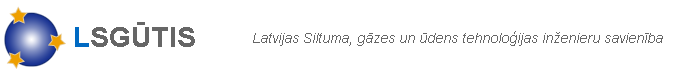 Stirnu iela 34, Rīga, LV-1084, tālr. 67596849, mob.26636264,e-pasts: info@lsgutis.lvVienotais reģistrācijas Nr. 40008003039, AS SEB Latvijas UnibankaKonta Nr. LV18UNLA 0001 0007 0078 7, kods UNLALV2X04.04. 2019.                                                                              Ekonomikas ministrijaiNr. 1-5/ 220/2019                                                                      Būvniecības Padomei   Par Eiropas Parlamenta un Padomes Regulas,  LR Būvniecības likuma ievērošanu, nepieciešamo standartu tulkošanu unLBN izstrādāšanu ,,Saldēšanas būvēm un iekārtām”Būvniecības likuma 4. pants ,,Būvniecības principi” 2. punkts nosaka:2) inženiertehniskās kvalitātes principu, saskaņā ar kuru būves inženiertehniskais risinājums ir lietošanai drošs, kā arī ekonomiski un tehnoloģiski efektīvs;Eiropas Parlamenta un Padomes Regula  (EK) Nr.1005/2009 ,,Par ozona slāni noārdošam vielām” nosaka īpašus ierobežojumus un aizliegumus attiecībā ar ozona slāni noārdošām vielām un fluorētām siltumnīcefekta gāzēm.Eiropas Savienība ir izdevusi un Latvija 2017. gadā ir reģistrējusi angļu valodā standartus par saldēšanas sistēmām.Šie normatīvi nosaka drošības un vides aizsardzības prasības projektēšanas,  būvniecības, ražošanas, montāžas, ekspluatācijas, tehniskās apkopes, remonta un iekārtu utilizācijas posmos attiecībā pret apkārtējo vidi telpās un apkārtējā vidē kopumā. Latvijā krasi ir pieaudzis saldēšanas pielietojums gan tirdzniecības centros, gan lielos loģistikas centros, pārtikas ražošanas uzņēmumos. Lielākā daļa saldēšanas tehnoloģiju būves tiek būvētas bez oficiāliem projektiem. Arī tirdzniecības centros saldēšanas sadaļai tirdzniecības tīkla veikaliem saldēšanas sistēmu projektu iztrūkst. Jaunbūvējamā loģistikas centra Rīgā Deglava ielā 161, kur amonjaka apjoms virs 10t, oficiāls projekts nav. Jau darbojās atsevišķi stāvoša saldētava Ķekavas pagasta Valdlaučos  vairāk kā 30000 m3 ( 4,4 tūkst. m2) un strādā ar amonjaku.   Celtniecības stadijā ir ,,Lidl” tirdzniecības centri u.t.t.Ir bijušas saldēšanas sistēmas avārijas tirdzniecības centros pat ar cilvēku evakuāciju.Atruna ir vienkārša: mums Latvijā neviens neko neprasa un mēs arī nekur neejam. Latvijā nav Būvnormatīvu ,,Saldēšanas būvēm un iekārtām”, kas noteiktu kārtību projektēšanai, būvniecībai, būvuzraudzībai, ekspluatācijai. Augstāk minētie standarti nav tulkoti.Šo normatīvu un  standarta mērķis ir samazināt iespējamo avāriju iespējamību no saldēšanas iekārtu un hlagentu puses ar kaitējumu cilvēku dzīvībai un veselībai, īpašumam un videi.Šīs avārijas galvenokārt var izraisīt hlagentu fizikāli ķīmiskie īpašumi, kā arī spiedieni un temperatūras, kas rodas saldēšanas ciklu realizācijas procesā.Piesardzības pasākumu nepietiekamība var novest pie:- atsevišķu sistēmas elementu, tai skaitā eksplozīva rakstura, iznīcināšanai ar turpmāku šķembu izlidošanas iespēju;- izsviest hlagentu ar risku nodarīt kaitējumu videi, saindēt atmosfēru ar toksiskām vielām bojājuma dēļ, noplūdes, ko izraisījusi slikta konstrukcija, nepareiza ekspluatācija, tehniskā apkope, remonts, uzpilde vai nepareiza utilizācija;- uzliesmojoša hlagenta uzliesmojums (aizdegšanās) ar ugunsgrēka izcelšanās bīstamību un tai skaitā ar degtspējīgu hlagentu degšanas toksisko produktu veidošanās risku.Lai būvspeciālistus, mācību iestādes u.c. speciālistus nodrošinātu ar pieejamu un saprotamu informāciju, nodrošinātu iepriekšminēto Direktīvu prasību izpildi, nepieciešams veikt sekojošu standartu tulkošanu latviešu valodā:1) LVS EN 378-1:2017 Saldēšanas un siltumsūkņi. Drošības un vides prasības. 1. daļa. Pamatprasības, definīcijas, klasifikācija un atlases kritēriji. 2) LVS EN 378-2:2017 Saldēšanas un siltumsūkņi. Drošības un vides prasības. 2.daļa. Projektēšana, izgatavošana, izgatavošana, testēšana, marķēšana un dokumentācija. 3) LVN EN 378-3:2017 Saldēšanas un siltumsūkņi. Drošības un vides prasības. 3.daļa. Iekārtu izvietošana un personāla aizsardzība. 4) LVS EN 378-4:2017 Saldēšanas un siltumsūkņi. Drošības un vides prasības. 4. daļa. Darbība, apkope, remonts un atjaunošana.Lūdzu Ekonomikas ministriju rast nepieciešamos līdzekļus standartu tulkošanai un izstrādāt Latvijas Būvnormatīvus ,,Saldēšanas būvēm un iekārtām”Pielikumā: Saldēšanas sistēmu drošības ievadnoteikumi – 3lpp.LSGŪTIS valdes loceklis:                                                                D. Ģēģers 